PRESS ReleaseFastest-Growing Shipping and Freight Company Expands its Leading Edge Technology CapabilitiesBlueGrace Introduces its Latest Technology with MatrixIQ and SkyViewRiverview, FL, August 3, 2015 - BlueGrace Logistics, one of the fastest-growing U.S based logistics companies, has announced the launch of MatrixIQ and SkyView.  As speculated by the market beginning as early as late Q4 2014, BlueGrace has now revealed what they are saying is game changing technology in the U.S. freight and shipping industry.  MatrixIQ and SkyView are proprietary features within BlueGrace’s BlueShip software.  MatrixIQ is billed as software that uses automated logic in pricing strategies that dynamically adjust pricing triggers in reaction to customer’s tendencies.  The end result is stated to create the optimum pricing options for clients. “The agility of the software combined with systemized logic is what we’re most excited about,” said BlueGrace CEO, Bobby Harris.  The additional release, SkyView,  is the new business intelligence within BlueShip meant to give customers access to quick, informative data to run their business.  “SkyView is capable of creating powerful reports in just a few easy steps at a fraction of the time needed prior.  Customers of all sizes are going to love this feature,” said Justin Belcher, CIO of BlueGrace.Founded in 2009, BlueGrace Logistics offers complete, customized transportation management solutions to customers across the United States. Based in Riverview, FL, BlueGrace Logistics launched its franchise program in early 2011 as part of its strategic growth plan and currently has 58 franchise locations across the U.S. The company offers freight services such as Less Than Truckload (LTL), Truckload Services (TL), International and Domestic Air Freight, Ocean Freight, Supply Chain Management, State-of-the-Art Technology; Service Desk Support, and Auditing Services. For more information, visit www.mybluegrace.com# # #Contact: Megan FainBlueGrace LogisticsPhone: 800.MY.SHIPPINGEmail: mfain@bluegracegroup.com2846 S. Falkenburg RoadRiverview, FL 33578mybluegrace.com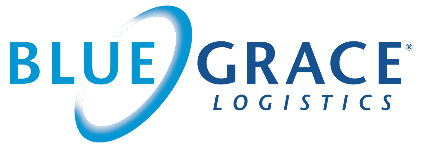 